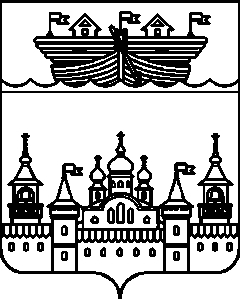 АДМИНИСТРАЦИЯГЛУХОВСКОГО СЕЛЬСОВЕТАВОСКРЕСЕНСКОГО МУНИЦИПАЛЬНОГО РАЙОНА НИЖЕГОРОДСКОЙ ОБЛАСТИПОСТАНОВЛЕНИЕ22 ноября 2018года	№ 128Об обеспечении безопасности населения на водных объектах в осенне-зимний период 2018 – 2019 годов на территории Глуховского сельсовета Воскресенского муниципального района Нижегородской областиВ соответствии с Федеральным законом от 6 октября 1999 года №184-ФЗ «Об общих принципах организации законодательных (представительных) и исполнительных органов государственной власти субъектов Российской Федерации», Федеральным законом от 6 октября 2003 года №131-ФЗ «Об общих принципах организации местного самоуправления в Российской Федерации», постановлением Правительства Нижегородской области от 14 мая 2005 года № 120 «Об утверждении Правил охраны жизни людей на водных объектах в Нижегородской области», ,и в целях обеспечения безопасности людей на водных объектах в осенне-зимний период 2016-2017 годов, администрация Глуховского сельсовета Воскресенского муниципального района Нижегородской области постановляет:1.Утвердить План мероприятий по обеспечению безопасности населения на водных объектах в осенне-зимний период 2018-2019 годов. (Приложение 1)2.Изготовить и установить на всех водоемах предупреждающие аншлаги о запрете выхода людей на лед до образования толщины льда 15 см., исключить в этих местах выезд и передвижение транспортных средств.3.Рекомендовать депутатам сельсовета, учителям МОУ Глуховская СОШ, медработникам Глуховского и Поповского ФАПов постоянно проводить работу по обеспечению безопасности жизни населения на водоемах и разъяснения правил поведения и мер безопасности при перемещении людей по льду.4.Разместить настоящее постановление в информационно-телекоммуникационной сети Интернет на официальном сайте администрации Воскресенского муниципального района Нижегородской области.5.Контроль над исполнением настоящего постановления оставляю за собой.Глава администрации	И.Ю.ДубоваПриложение 1 к постановлениюадминистрации Глуховского сельсовета Воскресенского муниципального районаНижегородской областиот 21.11.2018 г. № 128ПЛАНМЕРОПРИЯТИЙ ПО ОБЕСПЕЧЕНИЮ БЕЗОПАСНОСТИ
НАСЕЛЕНИЯ НА ВОДНЫХ ОБЪЕКТАХ В ОСЕННЕ-ЗИМНИЙ ПЕРИОД 2017-2018 годов№п/пМероприятияСрок исполненияОтветственные лица1.Проведение сходов граждан по месту жительства по соблюдению мер безопасности людей на водеВ течение всего осенне-зимнего периодаГлава администрации2.Установка запрещающих знаков на опасных участкахВ начале  осенне-зимнего периодаГлава администрации3.Организация проверок потенциально опасных участков водоемов с разъяснением рыболовам - любителям о запрете ловли рыбы на данном участкеВ течение всего осенне-зимнего периодаГлава администрации4.Проводить разъяснительную работу с населением по недопущению пребывания детей, рыбаков на тонком льду в период осеннего ледостава. В опасных местах выставить запрещающие аншлаги.В течение всего осенне-зимнего периодаГлава администрации